ОБЩИНА БЯЛА СЛАТИНА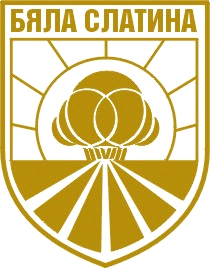 О Б Я В АОбщина Бяла Слатина съобщава, че на 08.11.2023 г. от 14:30 ч.  в залата на Общински съвет Бяла Слатина, ул. „Климент Охридски” №68, ще се проведе Търг с тайно наддаване, за отдаване под наем за срок от 1 стопанска година на 1966.466 дка пасища, общинска собственост в землища на община Бяла Слатина, представляващи следните поземлени имоти:193.200/360.296 идеални части от ПИ №23618.87.1, представляващ пасище, целият с площ 360.296 дка, намиращ се в землището на с. Драшан, община Бяла Слатина , ЕКАТТЕ23618.399/512.193 идеални части от ПИ №14406.540.539, представляващ пасище, целият с площ 512.193 дка, намиращ се в землището на с. Галиче, община Бяла Слатина, ЕКАТТЕ14406.77/92.312 идеални части от ПИ №14406.118.341, представляващ пасище, целият с площ 92.312 дка, намиращ се в землището на с. Галиче, община Бяла Слатина , ЕКАТТЕ 14406.188.500/218.217 идеални части от ПИ №14406.464.557, представляващ пасище, целият с площ 218.217 дка, намиращ се в землището на с. Галиче, община Бяла Слатина , ЕКАТТЕ 14406.56/82.454 идеални части от ПИ №07418.60.8, представляващ пасище, целият с площ 82.454 дка, намиращ се в землището на с. Бърдарски геран, община Бяла Слатина , ЕКАТТЕ 07418.ПИ №73643.31.8, представляващ пасище с площ 19.992 дка, намирао се в землището на с. Търнава, община Бяла Слатина , ЕКАТТЕ 73643.63.200/72.035 идеални части от ПИ №74643.31.34, представляващ пасище, целият с площ 72.035 дка, намиращ се в землището на с. Търнава, община Бяла Слатина, ЕКАТТЕ 73643.9.800/12.032 идеални части от ПИ №73660.125.123, представляващ пасище, целият с площ 12.032 дка, намиращ се в землището на с. Търнак, община Бяла Слатина, ЕКАТТЕ73660.ПИ №73660.125.153, представляващ пасище с площ 16.466 дка, намиращ се в землището на с. Търнак, община Бяла Слатина , ЕКАТТЕ73660.ПИ №73660.116.296, представляващ пасище с площ 15.540 дка, намиращ се в землището на с. Търнак, община Бяла Слатина , ЕКАТТЕ73660.17.200/19.427 идеални части от ПИ №73660.116.299, представляващ пасище, целият с площ 19.427 дка, намиращ се в землището на с. Търнак, община Бяла Слатина, ЕКАТТЕ73660.ПИ №73660.116.300, представляващ пасище с площ 10.878 дка, намиращ се в землището на с. Търнак, община Бяла Слатина, ЕКАТТЕ73660.ПИ №73660.125.154, представляващ пасище с площ 6.323 дка, намиращ се в землището на с. Търнак, община Бяла Слатина, ЕКАТТЕ 73660.ПИ №73660.31.156, представляващ пасище с площ 12.588 дка, намиращ се в землището на с. Търнак, община Бяла Слатина, ЕКАТТЕ 73660.ПИ №73660.31.158, представляващ пасище с площ 6.466 дка, намиращ се в землището на с. Търнак, община Бяла Слатина , ЕКАТТЕ 73660.157.200/230.718 идеални части от ПИ №73660.120.198, представляващ пасище, целият с площ 230.718 дка, намиращ се в землището на с. Търнак, община Бяла Слатина, ЕКАТТЕ 73660. ПИ №73660.116.303, представляващ пасище с площ 14.803 дка, намиращ се в землището на с. Търнак, община Бяла Слатина, ЕКАТТЕ 73660. 18. ПИ №73660.115.391, представляващ пасище с площ 35.284 дка, намиращ се в землището на с. Търнак, община Бяла Слатина, ЕКАТТЕ 73660.19. 6.800/14.218 идеални части от ПИ №67845.71.25, представляващ пасище, целият с площ 14.218 дка, намиращ се в землището на с. Соколаре, община Бяла Слатина, ЕКАТТЕ 67845.22. 27.800/35.126 идеални части отПИ №67845.107.1, представляващ пасище, целият с площ 35.126 дка, намиращ се в землището на с. Соколаре, община Бяла Слатина, ЕКАТТЕ 67845.21. 30/42.398 идеални части от ПИ №67845.75.153, представляващ пасище, целият с площ 42.398 дка, намиращ се в землището на с. Соколаре, община Бяла Слатина, ЕКАТТЕ 67845.22. 20.900/49.750 идеални части от ПИ №67845.75.156, представляващ пасище, целият с площ 49.750 дка, намиращ се в землището на с. Соколаре, община Бяла Слатина, ЕКАТТЕ 67845.23. 17.500/23.531 идеални части от ПИ №67845.82.173, представляващ пасище, целият с площ 23.531 дка, намиращ се в землището на с. Соколаре, община Бяла Слатина, ЕКАТТЕ 6784524. 31/86.523 идеални части от ПИ №57594.165.810, представляващ пасище, целият с площ 86.523 дка, намиращ се в землището на с. Попица, община Бяла Слатина, ЕКАТТЕ57594.25. 57.800/124.295 идеални части от ПИ №57594.171.74, представляващ пасище, целият с площ 124.295 дка, намиращ се в землището на с. Попица, община Бяла Слатина, ЕКАТТЕ57594.26. ПИ №00401.99.4, представляващ пасище с площ 29.524 дка, намиращ се в землището на с. Алтимир, община Бяла Слатина, ЕКАТТЕ00401.27. 181.600/196.632 идеални части от ПИ №00401.95.66 представляващ пасище, целият с площ 196.632 дка, намиращ се в землището на с. Алтимир, община Бяла Слатина , ЕКАТТЕ00401.28. ПИ № 00401.92.7, представляващ пасище с площ 20.752 дка, намиращ се в землището на с. Алтимир, община Бяла Слатина , ЕКАТТЕ00401.29. 103.100/203.204 идеални части от ПИ №07538.123.367, представляващ пасище, целият с площ 203.204 дка, намиращ се в землището на с. Бъркачево, община Бяла Слатина, ЕКАТТЕ07538.30. 19.100/22.650 идеални части от ПИ №07538.7.32, представляващ пасище, целият с площ 22.650 дка, намиращ се в землището на с. Бъркачево, община Бяла Слатина , ЕКАТТЕ07538.31. 58.800/79.382 идеални части от ПИ №07538.7.31, представляващ пасище, целият с площ 79.382 дка, намиращ се в землището на с. Бъркачево, община Бяла Слатина, ЕКАТТЕ07538.32. 8.800/22.498 идеални части от ПИ №07538.8.33, представляващ пасище, целият с площ 22.498 дка, намиращ се в землището на с. Бъркачево, община Бяла Слатина, ЕКАТТЕ07538.33. 8.700/10.819 идеални части от ПИ №07538.40.74, представляващ пасище, целият с площ 10.819 дка, намиращ се в землището на с. Бъркачево, община Бяла Слатина, ЕКАТТЕ07538.34. ПИ №07538.40.75, представляващ пасище с площ 15.450 дка, намиращ се в землището на с. Бъркачево, община Бяла Слатина, ЕКАТТЕ07538.35. 29.400/53.797 идеални части от ПИ №07538.7.77, представляващ пасище, целият с площ 53.797 дка, намиращ се в землището на с. Бъркачево, община Бяла Слатина, ЕКАТТЕ07538.   	Начална тръжна цена 13765.26 лв. /Тринадесет хиляди седемстотин шестдесет и пет лева и двадесет и шест стотинки/	Тръжната документация се закупува от стая № 205 в сградата на Общината, дирекция "УОС" срещу внесена такса от 15,00 лв.Краен срок за закупуване на тръжната документация  до 16:30 ч. на 07.11.2023 г.Краен срок за внасяне на тръжната документация в деловодството на партерния етаж в сградата на Община Бяла Слатина до 17:00 часа на 07.11.2023  г.ИНЖ. ТИХОМИР ТРИФОНОВ			                    ВрИД Кмет, съгласно Заповед №657 от 18.09.2023г.